Доклад руководителя МКУ «Управление по делам ГО и ЧС»по  итогам ГО и ЧС в 2019 год.Основной задачей, решаемой в муниципальном образовании город Новороссийск в 2019 году являлась защита населения и территорий при угрозе и возникновении чрезвычайных ситуаций природного и техногенного характера.Оповещение населения.1.1. В настоящее время в МО город Новороссийск создана система оповещения населения, которая включает в себя:Региональную автоматизированную систему централизованного оповещения населения (РАСЦО), состоящую из 8 сиренно-речевых установок и 81 сирены С-40, что позволяет охватить оповещением 100% населения. Имеется 64 громкоговорителя на территории муниципального образования.Комплексную систему оповещения населения (КСЭОН), состоящую из 24 сиренно- речевых установок.Муниципальную систему оповещения, состоящую из 6 сиренно- речевых.  Всего система оповещения включает в себя 119 сирен и сиренно- речевых установок.Система оповещения работоспособна. Приводится в действие оперативным дежурным ЕДДС по решению председателя КЧС или его заместителя. При  быстроразвивающемся опасном событии приводится в действие решением оперативного дежурного ЕДДС.1.2. Система паводкового контроля представляет собой автоматизированную систему оперативного контроля и мониторинга паводковой ситуации и состоит из 10 автоматизированных гидрологических комплексов (АГК) «Экор» и  блока светозвуковой сигнализации.Система паводкового контроля исправна, работоспособна.Наблюдение за работой АГК и состоянием уровня воды в реках постоянно ведется в ЕДДС. При получении сигнала о неблагоприятном или опасном подъеме уровня воды в реках, в указанном районе приводится в действие система оповещения населения.1.3. В 2019 году в муниципальном образовании город  Новороссийск были приняты следующие меры по повышению готовности сил и средств единой дежурно диспетчерской службы к ликвидации ЧС:- ежемесячно проводились учения и тренировки сил и средств Новороссийского городского звена РСЧС по  действиям в условиях ЧС природного и техногенного характера;- организовано взаимодействие ЕДДС с ЦУКС ГУ МЧС по Краснодарскому краю, осуществляется обмен информацией с помощью телефонной связи, электронной почты, интернета, телеграфа, КВ радиосвязи.Обучение и подготовка населения.2.1. В отчетном периоде проведена большая работа по развитию нормативно-методического обеспечения функционирования единой системы подготовки населения в области гражданской обороны и защиты от чрезвычайных ситуаций природного и техногенного характера в муниципальном образовании. Все положенных 19 нормативно-правовых актов разработаны в полном объеме согласно рекомендаций Главного управления МЧС России по Краснодарскому краю2.2. План подготовки на базе ГКОУ ДПО «УМЦ ГОЧС КК» за 2019 год выполнен. Планировалось подготовить 49 человек, подготовлено – 52. План обучения выполнен на 105%. План подготовки на базе курсов ГО муниципального образования город Новороссийск выполнен на 101 %, планировалось подготовить 895 человек, подготовлено –  904 человека.2.3. По качеству обучения и количеству обученных муниципальное образование город Новороссийск в 2019 году было признано одним из самых лучших в Краснодарском крае.Проблемные вопросы:Недостаточная оснащенная учебно-материальная база на учебно-консультационных пунктах во внутригородских районах и сельских округах.Пути решения:Оснастить необходимой учебно-материальной базой учебно-консультационные пункты по ГО и ЧС во внутригородских районах и сельских округах. Эвакуация населения в безопасные районы.  3.1. В 2019 году поддерживались в состоянии полной готовности к работе 11 стационарных пунктов временного размещения пострадавшего населения на базе учебных заведений (школ) в каждом внутригородском районе и сельском округе, а также полевые пункты временного размещения пострадавшего населения. 3.2.Проведена штабная тренировка по гражданской обороне в муниципальном образовании в период с 1 по 2 октября 2019 года, в ходе ШТ по ГО были развернуты все муниципальные формирования ГО, в том числе эвакуационные органы 7 СЭПов, 6 ПЭПов, СОП и СОТ, развернуты посты РХР, приведены в готовность все защитные сооружения категорированных предприятий.  Проблемные вопросы:	- Недостаточное количество материальных средств на полевом пункте временного размещения (ППВР) на 100 человек.Пути решения:	- До 1 декабря 2020 года доукомплектовать полевой пункт временного размещения материальными средствами: палатками, биотуалетами, умывальниками, душевыми кабинами, раскладными кроватями, постельными принадлежностями, обогревателями, согласно муниципальной целевой программе по «Обеспечение безопасности населения в период 2020 года».Создание и содержание финансовых и материальных ресурсов для ликвидации чрезвычайных ситуаций и первоочередное обеспечение населения, пострадавшего вследствие чрезвычайной ситуации, принятие других необходимых мер.4.1. В   2019 году  выполнены все  мероприятия по созданию и содержанию в целях гражданской обороны запасов продовольствия, медицинских средств индивидуальной защиты и иных средств, а также резерва финансовых и материальных ресурсов для ликвидации ЧС.4.2.Для обеспечения действий по защите населения и территорий от чрезвычайных ситуаций разработана и воплощается в жизнь муниципальная целевая программа «Обеспечение безопасности населения в городе Новороссийске.4.3. Созданный резерв финансовых и материальных ресурсов   обеспечивает выполнение мероприятий по ликвидации чрезвычайных ситуаций муниципального характера, первоочередному обеспечению жизнедеятельности населения, пострадавшего в чрезвычайных ситуациях.5. Обеспечение постоянной готовности сил и средств для ликвидации последствий чрезвычайной ситуации, проведения аварийно-спасательных работ и аварийно-восстановительных работ.  В 2019 году выполнено мероприятий:Количество выездов на ликвидацию аварийных ситуаций – 477.Спасено 87 человек, в том числе 6 чел. - в горах, 8 чел. - на водных объектах; 46 чел. - в ходе ДТП.	В 2019 году осуществлено:-  91 выезд на тушение пожаров (в 2018 г. - 82 выезда).- 96 выездов на обеспечение пожарной безопасности мероприятий с массовым пребыванием людей.Проблемные вопросы:- Не достроено пожарное депо в ст. Раевской.- Отсутствие здания пожарного депо в с. Абрау-Дюрсо.Пути решения:- Завершить к концу 2020 года строительство пожарного депо по адресу: ст. Раевская, район ул. Пушкина.  	- Включить в ГАИП на 2020 г. работы по строительству пожарного депо в с. Абрау-Дюрсо. 6. Обеспечение пожарной безопасности.6.1. В 2019 году произошло увеличение на 0,7 % количества пожаров в городе (в 2019 году - 585 пожаров, в 2018 году – 581 пожар), погибло на пожарах - 9 человек, из них детей нет (АППГ 2018 года - 7 человек, детей нет) наблюдается увеличение на 28,5 %. Спасено на пожарах в течение 2019 года 211 человек.6.2. В 2019 году подготовлено (40,25 км противопожарных минерализованных полос, противопожарных разрывов, проведена прочистка 30 км минерализованных полос и противопожарных разрывов, благоустроено  3 зоны отдыха,  восстановлено 4 площадки для забора воды пожарными автомобилями, установлено 264 информационных щитов и аншлагов, очистка от сухой травянистой растительности 763222 м2, вывезено пожароопасного мусора и других горючих материалов 
20676 м3);6.3. Проведено 1750 сходов граждан, на которых доведены требования пожарной безопасности в пожароопасный период, особенно при нахождении на территории лесных угодий, правила использования электро, газового и печного оборудования, правила применения пиротехнических изделий.6.4. В каждом внутригородском районе и сельском округе созданы добровольные пожарные дружины. Всего дружин 11, численностью 90 человек (созданы на базе общественной организации «Добровольная пожарная охрана МО город Новороссийск»). В добровольных пожарных дружинах на вооружении имеется 86 ранцевых огнетушителей, 7 мотопомп, 79 комплектов боевой одежды (костюм, обувь, шлем, очки, противодымный респиратор, перчатки), 84 противодымных респираторов, 80 вееров разборных (хлопуши), а также добровольная пожарная команда, численностью 15 человек, имеющая на вооружении пожарный автомобиль.Сотрудниками администраций внутригородских районов и сельских округов, добровольными пожарными, совместно с сотрудниками ФГКУ «2 отряд ФПС по Краснодарскому краю», ОНД и ПР города Новороссийска, казачеством, сотрудниками Управления МВД по городу Новороссийску, работниками Новороссийского лесничества и ПХС-301 проводился ежедневный мониторинг пожарной безопасности населенных пунктов, в лесах, некоммерческих объединениях граждан, граничащих с лесом, на землях сельскохозяйственного назначения путем патрулирования 13-ю группами.6.5. На территории муниципального образования город Новороссийск для целей пожаротушения имеется 1559 пожарных гидрантов и 250 пожарных водоемов (включая объектовые). Организовано и проводится своевременное обслуживание и ремонт источников наружного противопожарного водоснабжения. Сотрудниками ФГКУ 2 ОФПС по Краснодарскому краю совместно с представителями МУП «Водоканал города Новороссийска» и МКУ «Управление по делам ГО и ЧС города Новороссийска» проводилась проверка их работоспособности не реже 2 раз в год (весной и осенью) с составлением соответствующих актов.Проведена работа по подготовке естественных водоисточников в 
х. Дюрсо, с. Северная Озереевка, с. Южная Озереевка, п. Гайдук, а именно устроены подъезды, разворотные площадки, колодцы для забора воды, которые позволят пожарным автомобилям забирать воду из природных водоемов. МБУ «Спецавтохозяйство» и МУП «Водоканал города Новороссийска», подготовлено 11 автоцистерн для подвоза воды при тушении лесных и ландшафтных пожаров.6.6. В отдельных категориях семей (многодетные, малоимущие семьи, инвалиды, одиноко проживающие пожилые граждане и т.д.), состоящих на учете в комиссии по делам несовершеннолетних, отделах полиции и находящихся в трудной жизненной ситуации установлено 307 автономных пожарных извещателей в 167 местах проживания лиц групп «социального риска».6.7. В целях проведения разъяснительной работы, а также повышения уровня пожаробезопасного поведения среди жителей города Новороссийска в пожароопасный период 2019 года сотрудниками администраций внутригородских районов и сельских округов, добровольными пожарными, совместно с сотрудниками ФГКУ «2 отряд ФПС по Краснодарскому краю», ОНД и ПР города Новороссийска, казачеством, сотрудниками Управления МВД по городу Новороссийску, работниками Новороссийского лесничества и ПХС-301 проводился ежедневный мониторинг пожарной безопасности в лесах, населенных пунктах, граничащих с лесом, на землях сельхоз назначения путем патрулирования. 6.8. 16 мая 2019 года было проведено муниципальное тактико-специальное учение по теме: «Управление силами и средствами городского звена РСЧС при возникновении лесного пожара на территории сельского округа». Совместными действиями добровольной пожарной дружины Абрау-Дюрсо сельского округа и МБУ «Пожарная охрана» практически отработана вводная по тушению лесного пожара в селе Абрау-Дюрсо.Проблемные вопросы:- Недостаточно активно проводится профилактика среди населения по правилам поведения на территории лесного фонда и требованиях правил пожарной безопасности в лесах;- Не проводится должным образом работа среди населения по страхованию жилых помещений от пожаров.- Не проводится работа по ограничению доступа лиц без определенного места жительства в заброшенные здания (сооружения).Пути решения:- Активизировать профилактические мероприятия по правилам поведения на территории лесного фонда и требованиях правил пожарной безопасности в лесах, а также по оборудованию населением минерализованных полос у частных домовладений, граничащих с лесным фондом. - Главам администраций внутригородских районов и сельских округов провести работу с населением по обязательному страхованию жилых помещений от пожаров. - Главам администраций внутригородских районов и сельских округов провести работу по ограничению доступа лиц без определенного места жительства в заброшенные здания (сооружения). Совместно с УИЗО, управлением строительства провести работу по сносу заброшенных (в особенности списанных с учета) зданий (сооружений).7. Обеспечение безопасности граждан на водных объектах.7.1. Благодаря деятельности сотрудников МКУ «Управление по делам ГО и ЧС города Новороссийска» не произошло значительного увеличения количества погибших на воде:- В 2018 году – 3 чел;- В 2019 году – 3 чел.На водных объектах в летний период было спасено – 8 человек.На территории муниципального образования город Новороссийск в курортный сезон 2019 года функционировало 34 объекта санаторно-курортного комплекса, из них: 2 санатория, 5 пансионатов и 27 баз отдыха. Семь из них принимают организованные группы детей.Особое внимание при подготовке к курортному сезону 2019 уделено мероприятиям, связанным с обеспечением безопасности на воде.В период курортного сезона проведено 4 заседания КЧС и ПБ МО город Новороссийск «О мерах по предупреждению гибели людей на водных объектах в период купального сезона 2019 года», издано постановление главы МО город Новороссийск №1210 от 29 марта 2019 года «О мерах по обеспечению безопасности на водных объектах в границах муниципального образования город Новороссийск», на основании которого утвержден перечень особых участков берега Черного моря.На 4 пляжных территориях общего пользования созданы условия для купания детей из лагерей дневного пребывания и организованных групп детей (Центральный городской пляж, Суджукская коса, Широкая балка, Южная Озереевка).Для наиболее комфортного пребывания маломобильных граждан пляжные территории общего пользования доукомплектованы специализированными кабинками для переодевания, деревянными настилами, ведущими к урезу моря, сходнями с поручнем по обе стороны, а также соответствующими информационными щитами.Ежедневно организовано дежурство 84 матросами - спасателями и 24 медицинскими сотрудниками. Все пляжные территории оснащены системой оповещения, громкоговорящей связью и плав. средствами. Во взаимодействии с Новороссийским участком ГИМС администрациями внутригородских районов, сотрудниками полиции, казачества, МБУ ПАСС «Служба спасения» в целях обеспечения безопасности граждан, еженедельно проводился мониторинг мест массового отдыха людей на водных объектах, водных аттракционов, сезонных баз стоянок маломерных судов. Всего проведено 32 рейда и патрулирований, составлено 112 протоколов (103-  о купании в запрещенных местах, 9 - о купании в состоянии алкогольного опьянения). На базе отдыха «Глобус» (Южная Озереевка) проведено показное занятие с руководителями организаций санаторно-курортного комплекса по теме: «Правила безопасности детей на воде», «Оказание первой медицинской помощи пострадавшим на воде», на котором даны практические советы и рекомендации по профилактике несчастных случаев. Выданы плакаты и памятки «Правила поведения на воде».Еженедельно и при возникновении обильных дождей проводился мониторинг системы ливнеотведения на территории города. Проверке подвергались ливнёвые коллектора, ливнёвые перехваты, дождеприёмные колодцы, грунтовые лотки.С целью уменьшению риска возникновения чрезвычайных ситуаций природного характера (наводнения) и смягчения их последствий проведены в 2019 году следующие мероприятия на водных объектах:Были проведены работы по очистке от карчей и другой древесной растительности на следующих малых реках Старый Цемес, Цемес, Абравка, Баканка, Мысхако, Озерейка. При проведении очистных работ на реке Мысхако была очищена чаша пруда № 17 и демонтирована   (дамба) пруда № 16. Проведена очистка прудов № 1, 2, расположенных за территорией Южного рынка, администрацией Южного района, проводился постоянный мониторинг состояния водосброса в ливневый коллектор. Проблемные вопросы:	- Очистка русел рек происходит своими силами, в пределах возможностей, поэтому малые реки иногда захламлены бытовым мусором, карчами, сорной растительностью. Нет достаточного финансирования со стороны Министерства природных ресурсов Краснодарского края;	 - Недостаточное количество организованных мест массового отдыха (пляжей) на водных объектах на территории Восточного внутригородского района (Барбарина, БТОФ); Центрального внутригородского района (Западный мол, Дельфин, Мыс Любви) Новороссийский внутригородской район (озеро Абрау-Дюрсо, Мокрая и Новогиреевская щель) в период купального сезона.Мероприятия гражданской обороны.8.1.В 2019 году было переработано приложение к «Плану гражданской обороны и защиты населения МО город Новороссийск» - План эвакуации населения в безопасные районы.8.2.В ходе ШТ по ГО были практически развернуты все формирования ГО.8.3.Подготавливаются документы на перевод 37 ЗС ГО, в том числе 24 муниципальных в разряд «укрытие».Проблемные вопросы:- Разработка документов службы ГО –  газоснабжения;Пути решения:- Закончить разработку комплекта документов для службы газоснабжения; - Заслушать на заседании КЧС и ПБ руководителя ОАО «Юггазсервис» по вопросу создания спасательной службы ГО. 	9. Выводы.	 Совместная плодотворная работа в 2019 году позволила по результатам смотра-конкурса на звание «Лучший орган местного самоуправления» в области обеспечения безопасности жизнедеятельности населения в 2019 году» признать муниципальное образование город Новороссийск лучшим среди городских округов в Краснодарском крае.		ЕДДС города по итогам 2019 года заняла 2 место в Краснодарском крае.Итоги работы Управления по делам ГО  и ЧС можно признать удовлетворительной.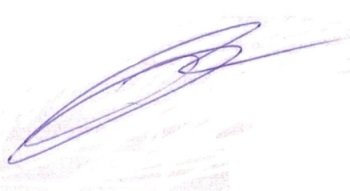 Руководитель Управления                                                               И.М. Васильев